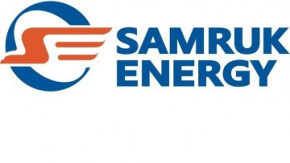 ЕСЕП ҚАЗАҚСТАННЫҢ ЭЛЕКТР ЭНЕРГИЯСЫ ЖӘНЕ КӨМІР НАРЫҒЫН ТАЛДАУ 2021 ЖЫЛҒЫ ҚАҢТАР-ШІЛДЕ«НАРЫҚТЫ ДАМЫТУ» ДЕПАРТАМЕНТІТамыз, 2021 ж.I-БӨЛІМ1. Қазақстан БЭЖ-інде электр энергиясын өндіру Жүйелік оператордың деректері бойынша, ҚР электр станциялары 2021 жылғы қаңтар-шілде айларында 66 266,8 млн. кВтсағ электр энергиясын өндірді, бұл 2020 жылғы осы кезеңге қарағанда 7,8% -ға жоғары. Қазақстан БЭЖ-нің батыс аймағында ғана өндірістің шамалы төмендеуі байқалды.млн. кВтсағҚР облыстары бойынша электр энергиясын өндіру 2021 жылғы қаңтар-шілде айларында 2020 жылғы ұқсас кезеңмен салыстырғанда Жамбыл, Қызылорда және Павлодар облысында электр энергиясын өндіру елеулі артты (өсімі 15% және одан жоғары). Сонымен қатар, электр энергиясын өндірудің төмендеуі Ақтөбе, Алматы, Қарағанды, Маңғыстау, Солтүстік Қазақстан және Шығыс Қазақстан облыстарында байқалды.млн. кВтсағ	«Самұрық-Энерго» АҚ энергия өндіруші ұйымдарының 2021 жылғы қаңтар-шілде айларында электр энергиясын өндіру көлемі 20 863,7 млн. кВтсағ-т немесе 2020 жылғы ұқсас кезеңнің көрсеткіштерімен салыстырғанда 27,4%-ды құрады.млн. кВтсағҚазақстан БЭЖ-інде электр энергиясын тұтынуАймақтар мен облыстар бойынша электр энергиясын тұтынуЖүйелік оператордың деректері бойынша 2021 жылғы қаңтар-шілде айларында 2020 жылының көрсеткіштерімен салыстырғанда электр энергиясын тұтыну динамикасында 7%-ға өсу байқалады. Осылайша, республиканың солтүстік аймағында 8%-ға, батыс аймағында оңтүстік аймағында 12%-ға, ал оңтүстік аймағында 4%-ға төмендеді.млн. кВтсағ2020 жылғы қаңтар-шілде айларында өнеркәсіп жұмысының қорытындылары(ҚР ҰЭМ Статистика комитетінің жедел ақпараты)2021 жылғы қаңтар-шілдеде 2020 жылғы қаңтар-шілдемен салыстырғанда өнеркәсіптік өндірістің индексі (бұдан әрі – ӨӨИ) 102,5%-ды құрады. Өндіріс көлемінің өсуі республиканың 14 өңірінде тіркелді, төмендеуі Атырау, Батыс Қазақстан және Маңғыстау облыстарында байқалды.Өңірлер бойынша өнеркәсіптік өндіріс индекстерінің өзгеруі  	өткен жылғы тиісті кезенге %-бен, өсуі +, төмендеуі -Алматы қаласында полиэтиленді қаптар, пластмассадан жасалған терезелер мен есіктер, құрылыс құрама металл конструкциялары, тауарлық бетон, жиһаз өндірісі, жеңіл және жүк автомобильдерін, автобустарды шығару өсімінің артуы есебінен ӨӨИ 122% - ды құрады.Алматы облысында алкогольсіз сусындар, жеміс және көкөніс шырындары, сыра, қант, құрылыс ерітінділері, портландцемент және тауарлық бетон өндірісінің ұлғаюы есебінен ӨӨИ 114,8% - ды құрады.Нұр-Сұлтан қаласында алкогольсіз сусындар, тауарлық бетон, аффинирленген алтын, тарату қалқандары, цемент пен бетоннан жасалған құрылыс құрама конструкциялары өндірісі, теміржол және дизель локомотивтерін шығарудың  өсуі есебінен ӨӨИ 113,6% - ды құрады.Қостанай облысында темір, құрамында алтыны бар және алюминий кендері, мыс және теміркенді қойыртпалары, теміркенді шекемтастары, ұн, доре қорытпасындағы алтын, тракторлар, комбайндар және жеңіл автомобильдер өндірісінің ұлғаюы есебінен ӨӨИ 110,2% - ды құрады.Ақмола облысында құрамында алтыны бар кендер, пестицидтер, жануарларға арналған дайын жем, резеңкеден жасалған құбырлар мен шлангілер, табиғи уран, комбайндар, тракторлар мен жүк машиналары өндірісінің ұлғаюы ӨӨИ 108% - ды құрады.Жамбыл облысында фосфат шикізатын өндіру, қант, фармацевтикалық препараттар, пестицидтер, фосфор тыңайтқыштары, ферросиликомарганец мен дизель отынын өндіру көлемінің өсуіне байланысты ӨӨИ 107,7%-ды құрады.Солтүстік Қазақстан облысында сүт, ұн, май, ірімшік, шоколад, кондитерлік өнімдер, пластмассадан жасалған құбырлар өндірісінің өсуіне, жүк вагондары өндірісінің ұлғаюына байланысты ӨӨИ 107,2%-ды құрады.Ақтөбе облысында мұнай, мыс және мырыш қойыртпалары, агломерацияланбаған темір кендері өндірісінің ұлғаюы, хром тұздары мен хром оксиді өндірісінің ұлғаюы есебінен ӨӨИ 106,8% -ды құрады.Шымкент қаласында алкогольсіз сусындар, күнбағыс майы, дәрі-дәрмектер, портландцемент, отын мазуты, мотор майы, трансформаторлар, электр сымдары мен кабельдер өндірісінің ұлғаюы есебінен ӨӨИ 106,2%-ды құрады.Павлодар облысында мыс кендері өндірудің өсуі, пестицидтер, бензин, дизель отыны, пропан мен сұйытылған бутан, отын мазуты өндірісінің өсуі есебінен ӨӨИ 105,7%-ды құрады.Шығыс Қазақстан облысында мыс, құрамында алтын бар және қорғасын-мырыш кендері, алтын қойыртпалары, жануарларға арналған дайын жем, тазартылмаған мыс, жүк машиналары мен тракторлар өндірісінің ұлғаюы есебінен ӨӨИ 104,7%-ды құрады.Түркістан облысында уран мен торий кендерінің, құрамында алтын бар қойыртпалары өндірісінің, алкогольсіз сусындар, ұн, шұжық өнімдері, электр трансформаторлары, автоматты ажыратқыштар, электр сымдары мен кабельдер өндірісінің ӨӨИ ұлғаюына байланысты 101,9%-ды құрады.Қарағанды облысында құрамында алтын бар қойыртпалар, қорғасын-мырыш пен құрамында алтын бар кендер, дәрі-дәрмектер, қолданбалы шойын, жалпақ және мырышталған болат, автобустар өндірісінің ұлғаюы есебінен ӨӨИ 101,6%-ды құрады.Қызылорда облысында уран мен торий рудалары, күріш, күкірт қышқылы, портландцемент және құрылыс құрама бетон конструкциялары өндірісінің ұлғаюы есебінен ӨӨИ 100,6%-ды құрады.Батыс Қазақстан облысында газ конденсатын өндірудің төмендеуі есебінен ӨӨИ 93,7% - ды құрады. Атырау (93,1%) және Маңғыстау (95%) облыстарында ӨӨИ негізінен шикі мұнай өндірісінің қысқаруы есебінен төмендеді. (Дереккөз: www.stat.gov.kz)Қазақстанның ірі тұтынушыларының электрді тұтынуы2021 жылғы қаңтар-шілде айларында 2020 Қаңтар-шілде айымен салыстырғанда электрді тұтынуы 1,26-ға төмендеді. млн. кВтсағКөмірҚазақстандағы энергетикалық көмірді өндіру ҚР ҰЭМ Бюросы жедел ақпараты бойынша, Қазақстанда 2021 жылғы қаңтар-шілдеда 60 449,8 млн. тонна тас көмір өндірілді, бұл 2020 жылғы ұқсас кезеңге қарағанда 1%-ға (60 690,5 мың. тонна) жоғары.мың. тонна «Самұрық-Энерго» АҚ-ның көмір өндіруі 2021 жылғы қаңтар-шілде айларында «Богатырь Көмір» ЖШС 25 763 мың тонна көмірді өндірді, бұл 2020 жылғы сәйкес кезеңге қарағанда (24 899 мың тонна) 3,5%-ға төмен. «Самұрық-Энерго» АҚ-ның көмірді сатуы2021 жылғы қаңтар-шілдеда 25 897 мың тонна көмір сатылды, о.і.: - ҚР-ның ішкі нарығына 20 687 мың тонна, бұл 2020 жылғы сәйкес кезеңге қарағанда (18 921 мың тонна) 9,3%-ға көбірек;- экспортқа (РФ) – 5 209 мың тонна, бұл 2020 жылғы сәйкес кезеңге қарағанда (5 209 мың тонна) 11,6% ға аз.мың тонна2020 жылдың қаңтар-шілде айларында көрсеткіштері мен 2020 жылы қаңтар-шілде айларына қарағанда, Қоғамда көмірдің сатылуының 4,4%-ға төмендеуі байқалады. Жаңартылатын энергия көздері ЖЭК-ін пайдалану бойынша объектілердің (КЭС, ЖЭС, БГҚ және шагын СЭС) 2021 жылғы қаңтар-шілде айы үшін электр энергиясын өндіру көлемі 2 423,7 млн. кВтсағ-ты немесе 2020 жылы көрсеткіштермен (1 784 млн. кВтсағ) салыстырғанда 2,9%-дық өсімді құрайды.млн. кВтсағ2021 жылы қаңтар-шілде айларында ЖЭС және КЭС объектілерінің электр энергиясын өндіруі өскені байқалды. млн. кВтсағ«Самұрық-Энерго» АҚ ЖЭК объектілерінің 2021 жылы қаңтар-шілде айларында электр энергиясын өндіру электр энергиясының ЖЭК объектілерінің өндіретін жалпы көлемінің 189,8 млн. кВтсағ немесе 7,8% -ды құрайды, бұл 2020 жылы кезеңімен салыстырғанда 0,9% ға төмендеді. (2020 жылы қаңтар-шілде айы үшін Қоғам ЖЭК-тің өндірісі – 191,5 млн. кВтсағ, Қоғамның ЖЭК үлесі – 10,7%). млн. кВтсағ«ЭҚРҚО» АҚ электр энергиясының орталықтандырылған сауда-саттықтары( «ЭҚРҚО» АҚ ақпарат жоқ)Электр энергиясын экспорттау-импорттау Электр энергиясын өндіру-тұтынуды теңгерімдеу мақсатында 2021 жылғы қаңтар-шілде айларында РФ – ға экспорт 790,6 млн.кВтс, РФ-дан импорт – 1 034,6 млн. кВтс құрады.«KEGOC» АҚ экскпорты – 751,6  млн.кВтсағ, есепті кезеңде РФ-нан 671,2 млн. кВтсағ көлемінде электр энергиясының импорты.млн. кВтсағ	II-БӨЛІМЕуразия экономикалық кеңесінің Ортақ электрэнергетикалық нарығын қалыптастыру мәртебесіЕуразиялық экономикалық одақтың ортақ электр энергетикалық нарығын Армения, Белоруссия, Қазақстан, Қырғызстан және Ресейдің электр энергияларының ұлттық нарықтарын ықпалдастыру жолымен қалыптастыру жоспарланып отыр. ЕАЭО-ға мүше мемлекеттер алдымен осы елдердің ішкі тұтынушыларын электр энергиясымен қамтамасыз етуді басымдыққа ала  отырып, электр энергетикалық жүйелердің қатарлас жұмысы негізінде Одақтың ортақ электр энергетикалық нарығын кезең-кезеңмен қалыптастыруды жүргізуде.Бұл ретте электр энергиясын өндірушілер мен тұтынушылардың, сондай-ақ ЕАЭО БЭТ-тің өзге субъектілерінің де экономикалық мүдделерінің теңгерімі сақталатын болады.2019 жылғы 29 маусымда Еуразиялық экономикалық одақ туралы шартқа қол қою бес жылдығын мерекелеу шеңберінде Жоғары Кеңес 2014 жылғы 29 маусымдағы Еуразиялық экономикалық одақ туралы шартқа (Еуразиялық экономикалық одақтың ортақ электр энергетикалық нарығын қалыптастыру бөлігінде) өзгерістер енгізу туралы хаттама нысанында Одақтың ортақ электр энергетикалық нарығын қалыптастыру туралы халықаралық шартқа қол қойды.2019 жылғы 20 желтоқсанда Жоғары кеңес "Еуразиялық экономикалық одақтың ортақ электр энергетикалық нарығын қалыптастыруға бағытталған іс-шаралар жоспары туралы" № 31 шешім қабылдады, оның ішінде одақтың ортақ электр энергетикалық нарығының жұмыс істеу қағидаларын, сондай-ақ көрсетілген Хаттамада көзделген басқа да актілерді бекіту және күшіне ену мерзімдерін белгілейді.Қазіргі уақытта ЕАЭО-ға мүше мемлекеттер ЕАЭО ЭЫҰ-ның жұмыс істеу қағидаларын әзірлеу және келісу бойынша жұмыс жүргізуде.2021 жылы ЕЭК Алқасы жанындағы Электр энергетикасы жөніндегі Консультативтік комитеттің (бұдан әрі – Консультативтік комитет) бір отырысы өткізілді) (14 – ші отырыс, 2021 жылғы 21 Қаңтар-маусым) және ЕЭК Алқасы жанындағы Электр энергетикасы жөніндегі Консультативтік комитеттің ЕАЭО ОЭН-ін қалыптастыру жөніндегі кіші комитетінің (бұдан әрі-Кіші комитет) бір отырысы (14 қаңтардағы 56-шы отырыс, 5 ақпандағы 57-ші отырыс, 25-26 ақпандағы 58-ші отырыс, 11-12 наурыздағы 59-шы отырыс, 26 наурыздағы 60-шы отырыс, 9 сәуірдегі 61-ші отырыс, 13 маусымдағы 63-ші отырыс, 64-ші отырыс 7 маусым, 65-ші отырыс 24-25 маусым, 66-шы отырыс 7 шілде, 67-ші отырыс 22-23 шілде) және бір жұмыс кеңесі (1 шілде).аЕуразиялық экономикалық одақтың ортақ электр энергетикалық нарығын қалыптастыру жұмыстары жалғасуда. ТМД Электр энергетикалық нарығын қалыптастыру мәртебесі 1992 жылдан бері Тәуелсіз Мемлекеттер Достастығы Электр энергетикалық Кеңесінің (бұдан әрі – ТМД ЭЭК) 55 отырысы өткізілді.ТМД ЭЭК шешімімен (21.10.2016ж. № 50 хаттама) ТМД-ға қатысушы мемлекеттердің ортақ электр энергетикалық нарығын қалыптастырудың жинақты жоспар-кестесі бекітілді.АймақӨндіріс түріҚаңтар-шілдеҚаңтар-шілдеΔ, %АймақӨндіріс түрі2020ж.2021ж.ҚазақстанБарлығы 61472,966266,87,8%ҚазақстанЖЭС48765,252582,87,8%ҚазақстанГТЭС5606,26130,59,4%ҚазақстанСЭС5788,15594,0-3,4%ҚазақстанЖелЭС562,2936,766,6%ҚазақстанКЭС748,61020,936,4%ҚазақстанБГҚ 2,61,9-26,9%СолтүстікБарлығы46717,650746,58,6%СолтүстікЖЭС40383,544381,69,9%СолтүстікГТЭС1919,61750,9-8,8%СолтүстікСЭС3875,13835,8-1,0%СолтүстікЖелЭС260,7435,767,1%СолтүстікКЭС276,1340,623,4%СолтүстікБГҚ 2,61,9-26,9%ОңтүстікБарлығы6781,97216,76,4%ОңтүстікЖЭС4154,44296,63,4%ОңтүстікГТЭС109,3164,450,4%ОңтүстікСЭС1913,01758,2-8,1%ОңтүстікЖелЭС134,6319,2137,1%ОңтүстікКЭС470,6678,344,1%БатысБарлығы7973,48303,64,1%БатысЖЭС4227,33904,6-7,6%БатысГТЭС3577,34215,217,8%БатысЖелЭс166,9181,88,9%БатысКЭС1,92,05,3%№ р/сОблысҚаңтар-шілде-2020ж.Қаңтар-шілде-2021ж.Δ, %1Ақмола 2 671,0    3 064,4   14,7%2Ақтөбе 2 346,3    2 202,1   -6,1%3Алматы 4 238,1    4 147,8   -2,1%4Атырау 3 620,0    4 086,6   12,9%5Шығыс Қазақстан 5 523,3    5 392,3   -2,4%6Жамбыл 1 321,1    1 595,6   20,8%7Батыс Қазақстан 1 340,2    1 390,1   3,7%8Қарағанды 9 679,9    9 105,2   -5,9%9Қостанай 675,1    628,1   -7,0%10Қызылорда 306,8    383,5   25,0%11Маңғыстау 3 013,2    2 826,9   -6,2%12Павлодар 23 901,8    28 640,0   19,8%13Солтүстік Қазақстан 1 920,2    1 714,4   -10,7%14Түркістан 915,9    1 089,8   19,0%ҚР бойынша барлығы 61 472,966 266,87,8%№Атауы2020ж.2020ж.2021ж. 2021ж. Δ 2021/2020жж.Δ 2021/2020жж.№АтауыҚаңтар-шілдеҚР-дағы үлесі, %Қаңтар-шілдеҚР-дағы үлесі, % млн. кВтсағ%«Самұрық-Энерго» АҚ16 382,626,7%20 863,731,5%4 481,127,4%1 «АлЭС» АҚ3 153,85,1%3005,94,5%-147,9-4,7%2«Екібастұз ГРЭС-1» ЖШС9 819,216,0%12520,418,9%2 701,227,5%3«Екібастұз ГРЭС-2» АҚ2 396,23,9%4382,16,6%1 985,982,9%4«Шардара СЭС» АҚ382,10,6%368,20,6%-13,9-3,6%5«Мойнақ ГЭС» АҚ536,20,9%494,40,7%-41,8-7,8%6«Samruk-Green Energy» ЖШС2,40,004%11,80,018%9,40391,7%7«Бірінші жел электр станциясы» ЖШС92,70,2%80,90,1%-11,8-12,7%№АтауыҚаңтар-шілде 2020ж.Қаңтар-шілде 2021ж. Δ, 
млн. кВтсағΔ, %IҚазақстан61 280,565447,44166,97%1Солтүстік аймақ40 276,243298,73022,58%2Батыс аймақ 8 008,28330,5322,34%3Оңтүстік аймақ12 996,1145101513,912%о.і. облыстар бойынша1Шығыс Қазақстан 5 405,15423,918,80,3%2Қарағанды 10 588,810989,7400,94%3Ақмола 5 126,25832,4706,214%4Солтүстік Қазақстан938,21005,467,27%5Қостанай 2 600,82786,6185,87%6Павлодар 11 808,612617,4808,87%7Атырау 3 725,73841,6115,93%8Маңғыстау 2 977,23035,858,62%9Ақтөбе 3 808,53951,4142,94%10Батыс Қазақстан 1 305,31453,1147,811%11Алматы 6 338,73264,2344,912%12Түркістан 2 919,33018,7259,89%13Жамбыл 2 758,91143,0163,817%14Қызылорда 979,265447,44166,97%№ р/сТұтынушыҚаңтар-шілде 2020 ж.Қаңтар-шілде 2021 ж.Δ, %1«Арселор Миттал Теміртау» АҚ2 146,12 182,4 2%2«Қазхром ТҰК» АФЗ АҚ (Ақсу)3 396,33 116,0 -8%3«Kazakhmys Smelting» ЖШС697,3658,4 -6%4«Қазмырыш» ЖШС1 662,31 607,2 -3%5«Соколов-Сарыбай ТББ» АҚ965,6951,2 -1%6«Қазақмыс Копрорациясы» ЖШС750,5752,7 0%7«Қазхром ТҰК» АФЗ АҚ (Ақтөбе)1 846,11 839,3 0%8«Сәтпаев атындағы канал» РМК125,1172,1 38%9«Қазфосфат» ЖШС1 262,41 141,0 -10%10«ЖЖФЗ» АҚ (Қазфосфат ЖШС құрылымына кіреді)1 104,0963,7 -13%11«Тараз Металлургия зауыты» ЖШС130,1178,5 37%12«Өскемен титан-магний комбинаты» АҚ499,1370,2 -26%13«Тенгизшевройл» ЖШС1 076,41 099,6 2%14«ПАЗ» АҚ (Павлодар алюминий зауыты)558,1553,4 -1%15«ҚЭЗ» АҚ (Қазақстан электролиз зауыты)2 192,42 200,7 0%16«ТеміржолЭнерго» ЖШС814,5888,1 9%17«KEGOC» АҚ2 500,03 171,8 27%БарлығыБарлығы20622,220882,81,26%НаименованиеҚаңтар-шілдеҚаңтар-шілдемлн. кВтсағΔ, %Наименование2020 год2021 годмлн. кВтсағΔ, %I«Самрук-Энерго» АҚ4119,634 617,9498,212,1%1.«Богатырь-Комир» ЖШС173,61172,8-0,8-0,5%2.«АлатауЖарык Компаниясы» АҚ515,95553,437,47,3%3.«АлматыЭнергоСбыт» ЖШС4119,634 617,9498,212,1%№ р/сОблысҚаңтар-шілдеҚаңтар-шілдеΔ, %№ р/сОблыс2020 жыл2021 жылΔ, %1Павлодар38038,537 151,1098%2Қарағанды18 865,8018 763,3099%3Шығыс Қазақстан3 721,304 225,60114%ҚР бойынша барлығы 60 690,5060 449,899,6%ОблысСату көлемі, мың тоннаСату көлемі, мың тоннаΔ, % ОблысҚаңтар-шілде 2020ж.Қаңтар-шілде 2021ж.Δ, % ҚР-ның ішкі нарығы 18 92120 687109,3%РФ-ға экспорт5 8945 20988,4%№Атауы 2020ж.2020ж.2021ж.2021ж.Ауытқу Ауытқу №Атауы Қаңтар-шілдеҚР-дағы үлесі, %Қаңтар-шілдеҚР-дағы үлесі, % млн. кВтсағ%ҚР-дағы барлық өндіріс 61472,8100,0%66266,7100%4793,91,1%IҚР-дағы барлық ЖЭК, о.і. аймақтар бойынша 1784,02,9%2423,73,7%639,71,4%Солтүстік аймақ617,634,6%877,636,2%260,01,4%Оңтүстік аймақ943,952,9%1360,356,1%416,41,4%Батыс аймақ222,512,5%185,80,0%-36,70,8%IIҚР-дағы барлық ЖЭК, о.і. түрлері бойынша1784,02,9%2423,43,7%639,71,4%КЭС802,245,0%1022,942,2%220,71,3%ЖЭС559,731,4%936,738,7%377,01,7%Шағын СЭС419,523,5%460,019,0%40,51,1%Био Газ Қондырғылары2,60,1%3,80,2%1,21,5%№Атауы2020ж.2020ж.2021ж.2021ж.Ауытқу 2021/2020жж.Ауытқу 2021/2020жж.№АтауыҚаңтар-шілдеҚР-дағы үлесі, %Қаңтар-шілдеҚР-дағы үлесі, % млн. кВтсағ%ҚР БЭЖ-інде э/э өндіру 61 472,8100%66 266,7100,0%4 793,91,1%«Таза» электр энергиясын өндіру (ірі және шағын СЭС, ЖЭС және КЭС-терді ескере отырып) 5 307,98,6%5812,68,8%504,71,1%«Таза» электр энергиясын өндіру (шағын СЭС, ЖЭС және КЭС-терді ескере отырып) (ЖЭК туралы заңға сәйкес) 1 784,02,9%2 423,73,7%639,71,4%№Атауы2021ж.2021ж.2020ж.2020ж.Ауытқу 2021/2020жж.Ауытқу 2021/2020жж.№АтауыҚаңтар-шілдеҚР-дағы үлесі, %Қаңтар-шілдеҚР-дағы үлесі, % млн. кВтсағ%1«Самұрық-Энерго» АҚ-ның «таза» электр энергиясын өндіруі (шағын СЭС, ЖЭС және КЭС-терді ескере отырып) о.і.:191,510,7%189,87,8%-1,71,0% «АлЭС» АҚ шағын СЭС-інің каскады96,45,4%97,14,0%0,71,0% «Samruk-Green Energy» ЖШС2,40,1%3,20,1%0,81,3%«Samruk-Green Energy» ЖШС ЖЭС Шелек5МВт0,00,0%8,60,0%8,6«Бірінші жел электр станциясы» ЖШС92,75,2%80,93,3%-11,80,9%АтауыҚаңтар-шілде-2020ж.Қаңтар-шілде-2021ж.Δ 2021/2020жж.Δ 2021/2020жж.АтауыҚаңтар-шілде-2020ж.Қаңтар-шілде-2021ж. млн. кВтсағ%Қазақстан экспорты-1 036,5-1 854,0-817,578,9%Ресейге-576,7-790,6-213,937,1%Орталық Азияның БЭЖ-іне-459,8-1 063,4-603,6131,3%Қазақстан импорты844,11 034,6190,522,6%Ресейден643,4837,3193,930,1%Орталық Азияның БЭЖ-інен200,7197,3-3,4-1,7%Ауысым сальдосы «+» тапшылық, «-» артықшылық-192,4-819,4-627,0325,9%№ШараларОрындау мерзіміАғымдағы мәртебесі12016 жылғы 10 шілдеде бекітілген ЕЭК пен ТМД ЭЭК арасында ынтымақтастық жөніндегі іс-шаралар жоспарының ІІ-бөліміне сәйкес шараларды іске асыру 2016-2020жж.ЕЭК өкілдерінің ТМД ЭЭК-ның отырыстарына тұрақты қатысуы, ТМД ЭЭК АК өкілдерінің – ЕАЭК ОЭН-ді қалыптастыру жөніндегі отырыстарға қатысуы қамтамасыз етіледі. 2Электр энергиясының мемлекетаралық ауысымдарының келісілген мағыналарының ауытқуларын реттеу тәртібі жобасын әзірлеу  2016-2017жж.Электр энергиясының мемлекетаралық ауысымдарының келісілген мағыналарының ауытқуларын реттеу тәртібінің жобасын әзірлеу  туралы шешім ТМД ЭЭК 45-ші отырысында қабылданды. Тәртіп жобасы «ТМД елдерінің ортақ электр энергетикалық нарығын қалыптастыру» жұмыс тобының 29-ші отырысында 2016ж. 15 желтоқсан Мәскеу қаласында (РФ) қарастырылды. ТМД ЭЭК-тың 47-ші отырысының шешіміне сәйкес ТМД ЭЭК-ның 2016 жылға арналған Іс-шаралар жоспарына электр энергиясының мемлекет аралық ауысымдарының келісілген мағыналарынан ауытқулардың шамаларын белгілеу және электр энергиясының мемлекетаралық ауысымдарының келісілген мағыналарынан ауытқулардың шамасын реттеу туралы құжаттар жобаларын әзірлеу және бекіту енгізілді. Жұмыс жалғасуда.3Экспорт-импорт қызметіне қатысушылар арасында мемлекетаралық қималарды/ экспорт-импорт қималарын өткізу қабілеттігін үйлестіру тәртібінің жобасын әзірлеу2018-2020жж.ТМД ЭЭК-тың 50-ші отырысының шешімімен мемлекетаралық электр жеткізу желілерінде электр энергиясын есепке алудың өлшеуші кешендерін метрологиялық қамтамасыз ету жөніндегі әдістемелік ұсыныстар бекітілді.ТМД ЭЭК-тың 50-ші отырысының шешімімен ТМД-ның қатысушы мемлекеттерінің энергия жүйесінің өндірістік қызметінде электр шамаларының метрологиясы және электр энергиясын есепке алу саласында нормативтік техникалық құжаттардың қолданылуына мониторинг жүргізу кестесі бекітілді. 4ТМД қатысушы мемлекеттерінің энергия жүйелері арқылы электр энергиясын тасымалдауды/ жеткізуді/алып өтуді жүзеге асырумен байланысты шығындарды өтеу тәртібі жобасын әзірлеу 2018-2020жж.Тәуелсіз Мемлекеттер Достастығының электр энергетикалық саласын метрологиялық қамтамасыз ету жөніндегі жұмыс тобы әзірлеген мемлекетаралық электр энергетикалық ауысымдарын есепке алу жөніндегі деректермен алмасу үлгісінің біріздендірілен нысаны ТМД ЭЭК-тің 33-ші отырысының шешімімен бекітілді және электр энергиясының мемлекетаралық ауысымдарын есепке алуды ұйымдастырған және мемлекет аралық ауысымдар жөніндегі деректермен алмасқан кезде пайдалану үшін ТМД қатысушы мемлекеттерінің электр энергетикасын басқаратын органдарға ұсынылды. 5Электр энергетикасы саласында ұлттық заңнаманы үйлестіру, ТМД-ның ОЭН-ын қалыптастыру және қызмет етуі үшін қажетті ұлттық нормативтік құқықтық құжаттарды әзірлеу және қабылдау.  2020-2025жж.ТМД ЭЭК-тің 51-ші отырысының шешімімен Электр энергетика саласында техникалық реттеу мен стандарттаудың тұжырымдамалық тәсілдері бекітілді. Сондай-ақ, «Электр энергиясын реттеудің нормативтік-техникалық базасын жаңарту және үйлестіру» жұмыс тобы бойынша ереже бекітілді. ТМД ЭЭК-тің 51-ші отырысының шешімімен аталған Жұмыс тобының жұмыс жоспары бекітілді.